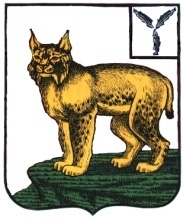 АДМИНИСТРАЦИЯТУРКОВСКОГО МУНИЦИПАЛЬНОГО РАЙОНАCАРАТОВСКОЙ ОБЛАСТИПОСТАНОВЛЕНИЕОт 22.12.2022 г.     № 785О внесении изменений в муниципальную программу «Формирование комфортной городской среды на территории Турковского муниципального образования Турковского муниципального района Саратовской области» на 2022-2024 годыВ соответствии с Уставом Турковского муниципального района администрации Турковского муниципального района ПОСТАНОВЛЯЕТ:1. Внести в муниципальную программу «Формирование комфортной городской среды на территории Турковского муниципального образования Турковского муниципального района Саратовской области» на 2022-2024 годы, утвержденную постановлением администрации Турковского муниципального района от 17 января 2022 года № 24, следующие изменения:в паспорте Программы:в позиции «Объемы и источники финансирования Программы»:цифры «11330000» заменить цифрами «11222800»;слова - «местного бюджета - 330000 рублей» заменить словами «местного бюджета -  222800 рублей»;абзац второй изложить в следующей редакции:         «в том числе объем финансирования мероприятий по годам:          2022 год 11002800 рублей, из них средств:  - местного бюджета – 2800 рублей;          - федерального бюджета – 10780000 рублей;          - областного бюджета – 220000 рублей»;в разделе «Ресурсное обеспечение Программы»:цифры «11330000» заменить цифрами «11222800»;слова - «местного бюджета  – 330000 рублей» заменить словами «местного бюджета  - 222800 рублей»;абзац второй изложить в следующей редакции:         «в том числе объем финансирования мероприятий по годам:          2022 год 11002800 рублей, из них средств:          - местного бюджета – 2800 рублей;          - федерального бюджета – 10780000 рублей;          - областного бюджета – 220000 рублей»;приложение № 2 к постановлению изложить в новой редакции согласно приложению.2. Настоящее постановление вступает в силу со дня его подписания.Глава Турковскогомуниципального района						         А.В. НикитинПриложение к постановлению администрации муниципальногорайона от 22.12.2022 г.  № 785                                                                                                                               «Приложение № 2 к постановлению                                                                                                                          администрации муниципального                                                                                                                     района от 17.01.2022 г. № 24Сведенияоб объемах и источниках финансового обеспечения муниципальной программы «Формирование комфортной городской среды на территории Турковского муниципального образования Турковского  муниципального района Саратовской области» на 2022-2024 годыНаименованиеВсего по программе (подпрограмме, мероприятию, ВЦП), в том числе по участникамИсточники финансированияОбъемы финансирования, всего (руб.)В том числе по годам реализации (руб.)В том числе по годам реализации (руб.)В том числе по годам реализации (руб.)НаименованиеВсего по программе (подпрограмме, мероприятию, ВЦП), в том числе по участникамИсточники финансированияОбъемы финансирования, всего (руб.)2022 год2023 год2024 год1234567Муниципальная программа «Формирование комфортной городской среды на территории Турковского муниципального образования Турковского  муниципального района Саратовской области» на 2022-2024 годывсего по программевсего11 222 80011 002 800110 000110 000Муниципальная программа «Формирование комфортной городской среды на территории Турковского муниципального образования Турковского  муниципального района Саратовской области» на 2022-2024 годывсего по программеМестный бюджет 222 8002 800110 000110 000Муниципальная программа «Формирование комфортной городской среды на территории Турковского муниципального образования Турковского  муниципального района Саратовской области» на 2022-2024 годывсего по программефедеральный бюджет 10 780 00010 780 00000Муниципальная программа «Формирование комфортной городской среды на территории Турковского муниципального образования Турковского  муниципального района Саратовской области» на 2022-2024 годывсего по программеобластной бюджет 220 000220 000001.Проведение работ по благоустройству дворовых территорий многоквартирных домоввсего5 000 0005 000 000001.Проведение работ по благоустройству дворовых территорий многоквартирных домовМестный бюджет (прогнозно)00001.Проведение работ по благоустройству дворовых территорий многоквартирных домовфедеральный бюджет (прогнозно)4 900 0004 900 000001.Проведение работ по благоустройству дворовых территорий многоквартирных домовобластной бюджет (прогнозно)100 000100 000001.1 «ул. Коммунальная, д.1»всего1 000 0001 000 000001.1 «ул. Коммунальная, д.1»Местный бюджет (прогнозно)00001.1 «ул. Коммунальная, д.1»федеральный бюджет (прогнозно)980 000980 000001.1 «ул. Коммунальная, д.1»областной бюджет (прогнозно)20 00020 000001.2 «ул. Коммунальная, д.2»всего1 000 0001 000 000001.2 «ул. Коммунальная, д.2»Местный бюджет (прогнозно)00001.2 «ул. Коммунальная, д.2»федеральный бюджет (прогнозно)980 000980 000001.2 «ул. Коммунальная, д.2»областной бюджет (прогнозно)20 00020 000001.3 «ул. Советская, д.40»всего1 000 0001 000 000001.3 «ул. Советская, д.40»Местный бюджет (прогнозно)00001.3 «ул. Советская, д.40»федеральный бюджет (прогнозно)980 000980 000001.3 «ул. Советская, д.40»областной бюджет (прогнозно)20 00020 000001.4 «ул. Советская, д.57»всего1 000 0001 000 000001.4 «ул. Советская, д.57»Местный бюджет (прогнозно)00001.4 «ул. Советская, д.57»федеральный бюджет (прогнозно)980 000980 000001.4 «ул. Советская, д.57»областной бюджет (прогнозно)20 00020 000001.5 «ул. Советская, д.86»всего1 000 0001 000 000001.5 «ул. Советская, д.86»Местный бюджет (прогнозно)00001.5 «ул. Советская, д.86»федеральный бюджет (прогнозно)980 000980 000001.5 «ул. Советская, д.86»областной бюджет (прогнозно)20 00020 000002. Осуществление строительного контроля за ходом выполнения работвсего150 00050 00050 00050 0002. Осуществление строительного контроля за ходом выполнения работМестный бюджет (прогнозно)150 00050 00050 00050 0002. Осуществление строительного контроля за ходом выполнения работфедеральный бюджет (прогнозно)00002. Осуществление строительного контроля за ходом выполнения работобластной бюджет (прогнозно)00003. Разработка дизайн-проектов благоустройства дворовых территорий, разработка  проектно-сметной документациивсего30 00010 00010 00010 0003. Разработка дизайн-проектов благоустройства дворовых территорий, разработка  проектно-сметной документацииМестный бюджет (прогнозно)30 00010 00010 00010 0003. Разработка дизайн-проектов благоустройства дворовых территорий, разработка  проектно-сметной документациифедеральный бюджет (прогнозно)00003. Разработка дизайн-проектов благоустройства дворовых территорий, разработка  проектно-сметной документацииобластной бюджет (прогнозно)00004. Проведение экспертизы сметной документациивсего150 00050 00050 00050 0004. Проведение экспертизы сметной документацииМестный бюджет (прогнозно)150 00050 00050 00050 0004. Проведение экспертизы сметной документациифедеральный бюджет (прогнозно)00004. Проведение экспертизы сметной документацииобластной бюджет (прогнозно)00005. Проведение работ по благоустройству общественных территорийвсего6 002 800 6 002 800005. Проведение работ по благоустройству общественных территорийМестный бюджет (прогнозно)2 8002 800005. Проведение работ по благоустройству общественных территорийфедеральный бюджет (прогнозно)5 880 0005 880 000005. Проведение работ по благоустройству общественных территорийобластной бюджет (прогнозно)120 000120 000005.1 «Территория общего пользования у здания № 26 по улице Советская в р.п. Турки Турковского района Саратовской области»всего4 000 0004 000 000005.1 «Территория общего пользования у здания № 26 по улице Советская в р.п. Турки Турковского района Саратовской области»Местный бюджет (прогнозно)00005.1 «Территория общего пользования у здания № 26 по улице Советская в р.п. Турки Турковского района Саратовской области»федеральный бюджет (прогнозно)3 920 0003 920 000005.1 «Территория общего пользования у здания № 26 по улице Советская в р.п. Турки Турковского района Саратовской области»областной бюджет (прогнозно)80 00080 000005.2 «Пешеходная зона по улице Ленина от дома № 19 до пересечения с улицей Свердлова в р.п. Турки Турковского района Саратовской области» всего2 002 8002 002 800005.2 «Пешеходная зона по улице Ленина от дома № 19 до пересечения с улицей Свердлова в р.п. Турки Турковского района Саратовской области» Местный бюджет (прогнозно)2 8002 800005.2 «Пешеходная зона по улице Ленина от дома № 19 до пересечения с улицей Свердлова в р.п. Турки Турковского района Саратовской области» федеральный бюджет (прогнозно)1 960 0001 960 000005.2 «Пешеходная зона по улице Ленина от дома № 19 до пересечения с улицей Свердлова в р.п. Турки Турковского района Саратовской области» областной бюджет (прогнозно40 00040 00000